Publicado en  el 19/02/2016 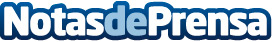 Alertan de los efectos secundarios graves por los medicamentos con bromhexina y ambroxolLa Agencia Española de Medicamentos y Productos Sanitarios (AEMPS) ha hecho pública una lista completa con el nombre de los medicamentos que están formados por estos activos. Además, el organismo obligará a cambiar los prospectos de aquellos medicamentos, principalmente expectorantes o mucolíticos, que los contengan para que el paciente sepa que debe interrumpir el tratamiento en caso de aparición Datos de contacto:Nota de prensa publicada en: https://www.notasdeprensa.es/alertan-de-los-efectos-secundarios-graves-por Categorias: Medicina Industria Farmacéutica Sociedad http://www.notasdeprensa.es